Pracuj s učebnicí na straně 56. Doplň správně.Ve městech je zeleň soustředěna hlavně do parků, které se stávají útočištěm mnoha druhů hmyzu a jejich………………………………. . Mezi býložravce, jejichž larvy se živí trouchnivějícím dřevem, patří ……………………………….. a ……………………………….. . Dospělci roháčů sají mízu stromů, dospělce zlatohlávků najdete na květech. Z nočních motýlů zde nalezneme např. …………………… ,……………………………… a …………………………….. I ve městech se hojně vyskytuje ploštice ………………………………………………, která se živí mízou lípy. Listy jírovce maďalu vyžírají larvy ………………………………………………. . Z všežravců lze jmenovat…………………………………..………………………………….. .Pojmenuj vyobrazené bezobratlé živočichy.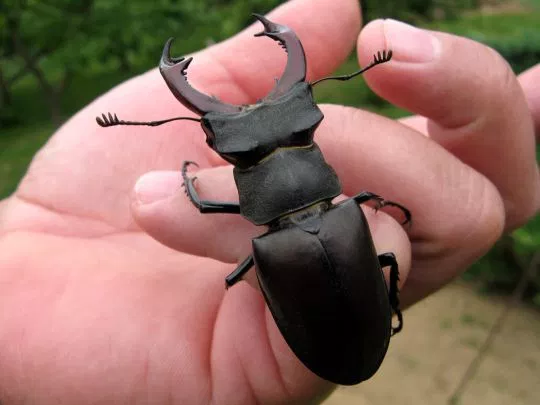 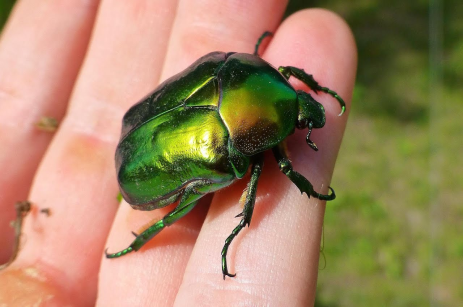 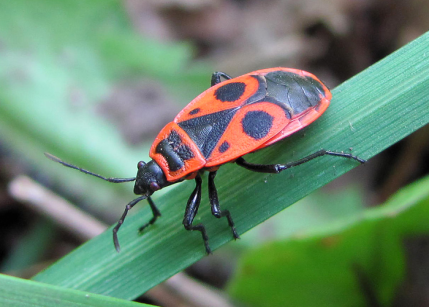 ………………………………	…………………………………	………………………………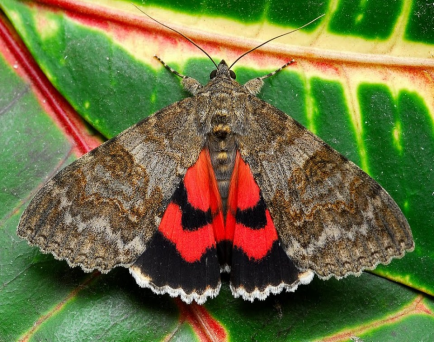 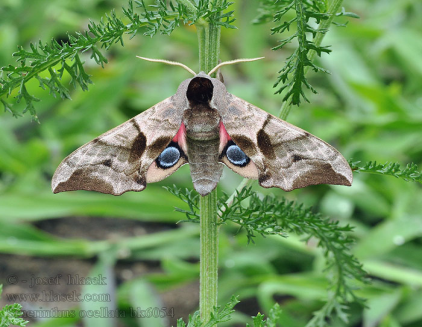 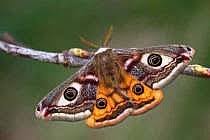 ………………………………	………………………………	……………………………...